«Здоровая семья– здоровый ребенок»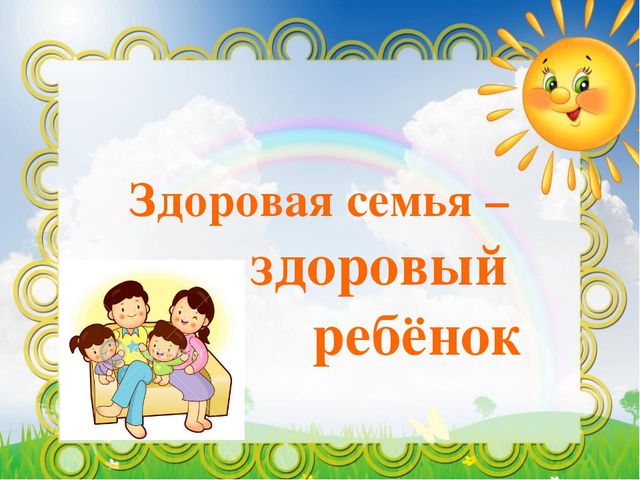 Добрый день, уважаемые родители!Все родители хотят, чтобы их ребенок рос здоровым, сильным, крепким, выносливым. Но очень часто забывают о том, что хорошие физические данные обусловлены тем образом жизни, который ведет семья, двигательной активностью ребенка. Результаты последних исследований подтверждают, что в современном высокотехнологичном обществе необходимо будет уделять гораздо больше внимания ЗОЖ, физическому развитию человека, поскольку становится все меньше стимулов для естественного движения. Мы живем в экономно построенных квартирах, темп современной жизни вынуждает нас часто пользоваться личным или городским транспортом, получать информацию с помощью радио, телевидения, интернета - все это требует крепкого здоровья. Учеба и сидячая работа обусловливают необходимость двигательной компенсации - с помощью занятий физкультурой и спортом, игр, активного отдыха. В связи с этим мы обязаны научить наших детей своевременно и полностью использовать благотворное воздействие физических упражнений - как жизненную необходимость в противовес «болезням цивилизации».«Берегите здоровье смолоду!» - эта пословица имеет глубокий смысл. Формирование здорового образа жизни должно начинаться с рождения ребенка для того чтобы у человека уже выработалось осознанное отношение к своему здоровью.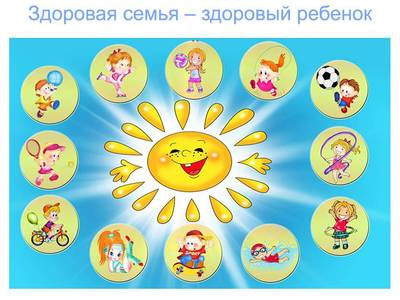 **Условия, от которых зависит направленность формирования личности ребенка, а также его здоровье, закладываются в семье. То, что прививают ребенку с детства и отрочества в семье в сфере нравственных, этических и других начал, определяет все его дальнейшее поведение в жизни, отношение к себе, своему здоровью и здоровью окружающих.**Поэтому родители должны сами воспринять философию ЗОЖ и вступить на путь здоровья.**Существует правило: "Если хочешь воспитать своего ребенка здоровым, сам иди по пути здоровья, иначе его некуда будет вести!".Понятие о здоровом образе жизни включает в себя много аспектов:- Во-первых, соблюдение режима дня. В детском саду режим соблюдается, а вот дома не всегда. Необходимо объяснить детям, что нужно рано ложиться и рано вставать. И неукоснительно соблюдать это правило.- Во-вторых, это культурно-гигиенические навыки. Дети должны уметь правильно умываться, знать, для чего это надо делать. Вместе с детьми рассматривайте ситуации защиты от микробов и делайте вывод, который дети должны хорошо усвоить: не есть и не пить на улице; всегда мыть руки с мылом, вернувшись с улицы, перед едой, после туалета. Вместе с детьми посчитайте, сколько раз в день им приходится мыть руки;- В-третьих, культура питания.Нужно есть больше овощей и фруктов. Рассказать детям, что в них много витаминов А, В, С, Д, в каких продуктах они содержатся и для чего нужны.- Витамин А - морковь, рыба, сладкий перец, яйца, петрушка. Важно для зрения.- Витамин В - мясо, молоко, орехи, хлеб, курица, горох (для сердца).- Витамин С - цитрусовые, капуста, лук, редис, смородина (от простуды).- Витамин Д - солнце, рыбий жир (для косточек).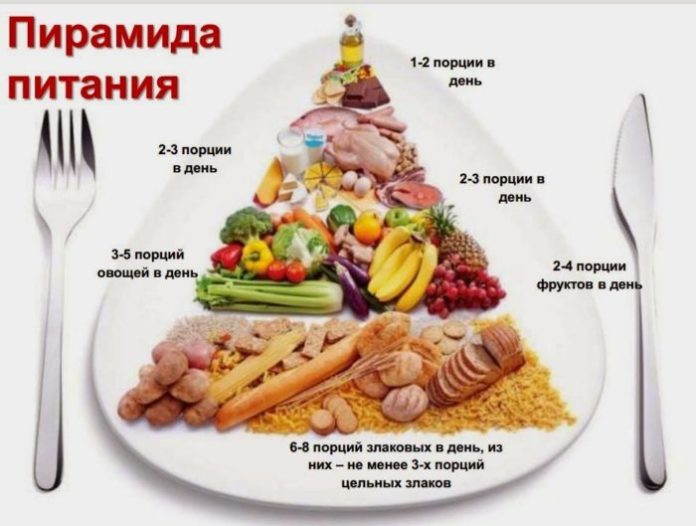 - В-четвертых, это гимнастика, физзанятия, занятия спортом, закаливание и подвижные игры. Если человек будет заниматься спортом, он проживет дольше. "Береги здоровье смолоду". Дети должны знать, почему так говорят. Обязательно ежедневно проводить гимнастикуСреди множества факторов, оказывающих влияние на рост, развитие и состояние здоровья ребёнка, двигательной активности принадлежит основная роль. От степени развития естественной потребности ребенка в движении во многом зависят развитие двигательных навыков, памяти, восприятия, эмоции, мышления. Поэтому очень важно обогащать двигательный опыт ребёнка.**В школьном возрасте в начальных классах ребенок еще не способен осознанно и адекватно следовать элементарным нормам гигиены и санитарии, выполнять требования ЗОЖ, заботиться о своем здоровье. Все это выдвигает на первый план задачу перед родителями по выработке у ребенка умений и навыков, способствующих сохранению своего здоровья.**Безусловно, здоровье детей напрямую зависит от условий жизни в семье, санитарной грамотности, гигиенической культуры родителей и уровня их образования.**Как правило, у нас, взрослых, возникает интерес к проблеме воспитания привычки к здоровому образу жизни лишь тогда, когда ребёнку уже требуется психологическая или медицинская помощь. Готовность к здоровому образу жизни не возникает сама собой, а формируется у человека с ранних лет, прежде всего внутри семьи, в которой родился и воспитывался ребенок.**Ребенок должен узнать лучшие семейные белорусские традиции, понять значение и важность семьи в жизни человека, роль ребенка в семье, освоить нормы и этику отношений с родителями и другими членами семьи. Духовное здоровье - это та вершина, на которую каждый должен подняться сам. ЗОЖ служит укреплению всей семьи.**Основной задачей для родителей является - формирование у ребенка нравственного отношения к своему здоровью, которое выражается в желании и потребности быть здоровым, вести ЗОЖ. Он должен осознать, что здоровье для человека важнейшая ценность, главное условие достижения любой жизненной цели, и каждый сам несет ответственность за сохранение и укрепление своего здоровья. В этом ничто не может заменить авторитет взрослого.**Домашний режим школьника – одна из важных составляющих семейного воспитания, позволяющих сохранять высокий уровень работоспособности, отодвинуть утомление и исключить переутомление. Семья организует рациональный домашний режим - он должен соответствовать режиму в дошкольном учреждении.**Формируя здоровый образ жизни ребенка, родители должны привить ребенку основные знания, умения и навыки:                      - знание правил личной гигиены, гигиены помещений, одежды, обуви;                           - умение правильно строить режим дня и выполнять его;- умение взаимодействовать с окружающей средой: понимать, при каких условиях (дом, улица, дорога, парк, детская площадка безопасна для жизни и здоровья;                - умение анализировать опасные ситуации, прогнозировать последствия и находить выход из них;                                                                             - знание основных частей тела и внутренних органов, их расположение и роль в жизнедеятельности организма человека;- понимание значения ЗОЖ для личного здоровья, хорошего самочувствия, успехов в занятиях;                                                                                             - знание основных правил правильного питания;- знание правил сохранения здоровья от простудных заболеваний;                                                           - умение оказывать простейшую помощь при небольших порезах, ушибах;                     - знание правил профилактики заболеваний позвоночника, стопы, органов зрения, слуха и других;- понимание значения двигательной активности для развития здорового организма.**Еще очень важная проблема, связанная со здоровьем детей – это просмотр телевизора и пользование компьютером. Компьютер и телевизор, несомненно, полезны для развития кругозора, памяти, внимания, мышления, координации ребенка, но при условии разумного подхода к выбору игр и передач, а также непрерывного времени пребывания ребенка перед экраном, которое не должно превышать 30 минут.**Важность физического воспитания детей в семье, доказать, что это очень серьёзная проблема в современном воспитании детей. Нас окружают машины, компьютеры, виртуальные игры - предметы, которые очень интересны нам, но как раз, из-за которых мы очень мало двигаемся. Современные дети видят больший интерес в виртуальной игре, чем в реальной игре в футбол или теннис. Главная болезнь ХХI века - гиподинамия, т. е. малоподвижность.** Родители считают заботу об укреплении здоровья детей делом важным, но лишь немногие по-настоящему используют для этого возможности физической культуры.** Физическое воспитание - составная часть интеллектуального, нравственного и эстетического воспитания ребенка. Поэтому, необходимо приучать ребенка к спорту. Наблюдения показывают, что родители обычно активны и изобретательны в создании хороших бытовых условий, в заботе о том, чтобы дети были красиво одеты, вкусно и сытно накормлены. Но чрезмерный комфорт и обильное питание при недостаточно активном двигательном режиме зачастую бытовую лень, ослабляют здоровье, уменьшают работоспособность. Родители должны показывать своим детям пример активной, интересной и подвижной жизни. Движение - основное проявление жизни, средство гармоничного развития личности. Важно обострить у ребенка чувство «мышечной радости» - чувство наслаждения, испытываемое здоровым человеком при мышечной работе. Чувство это есть у каждого человека от рождения. Но длительный малоподвижный образ жизни может привести к почти полному его угасанию. Не упустить время - вот главное, что надо знать родителям на этот счет.** Занятия спортом также помогают сложиться важным качествам личности: настойчивости в достижении цели, упорству; положительные результаты этих занятий благотворны для психического состояния детей, особенно если это совместные занятия детей и родителей.Такие занятия приносят положительные результаты:- пробуждают у родителей интерес к уровню «двигательной зрелости» детей и способствуют развитию у детей двигательных навыков в соответствии с их возрастом и способностями;- углубляют взаимосвязь родителей и детей;- предоставляют возможность позаниматься физкультурой за короткий отрезок времени не только ребенку, но и взрослому: родитель показывает ребенку те или иные упражнения и выполняет большинство из них вместе с ним;- позволяют с пользой проводить то свободное время, которое мать или отец посвящают ребенку, служат взаимообогащению, способствуют всестороннему развитию ребенка.Замечательно, если родители учат ребенка, помогают ему и сами участвуют в соревнованиях и спортивных мероприятиях в детском саду. Спортивные интересы в такой семье становятся постоянными.Большое значение для всестороннего, гармоничного развития ребенка имеют подвижные игры. Участие ребенка в игровых заданиях различной интенсивности позволяет осваивать жизненно важные двигательные умения в ходьбе, беге, прыжках, равновесии, лазанье, метании.Особенностью подвижной игры является комплексность воздействия на все стороны личности ребенка:• осуществляется физическое, умственное, нравственное и трудовое воспитание.• повышаются все физиологические процессы в организме, улучшается работа всех органов и систем.• развивается умение разнообразно использовать приобретенные двигательные навыки.** Дети, увлеченные сюжетом игры, могут выполнять с интересом физические упражнения много раз, не замечая усталости. Увеличение нагрузки в свою очередь способствует повышению выносливости.**Во время игры дети действуют в соответствии с правилами. Это регулирует поведение играющих и помогает выработать положительные качества: выдержку, смелость, решительность и др.Изменение условий игры способствует развитию самостоятельности, активности, инициативы, творчества, сообразительности и др.Совместный активный досуг:1. способствует укреплению семьи;2. формирует у детей важнейшие нравственные качества;3. развивает у детей любознательность;4. приобщает детей к удивительному миру природы, воспитывая к ней бережное отношение;5. расширяет кругозор ребенка;6. формирует у ребенка первичные представления об истории родного края, традициях, культуре народа;7. сближает всех членов семьи (дети живут одними задачами с родителями, чувствуют причастность к общему делу).Проводя совместно досуг, у родителей и детей возникает тот духовный контакт, о котором многие родители только мечтают.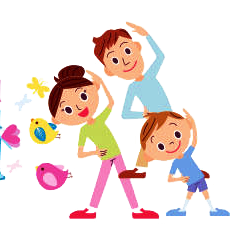 Рекомендации родителям по организации активного семейного отдыхаПроведение совместного семейного отдыха – будь то семейные туристические походы, активный отдых на море, в горах, участие в спортивных семейных играх, например, «Папа, мама, я – спортивная семья», велосипедные прогулки в лес и т. д. – благотворно действуют на дошкольников и их родителей. Родители совместно с детьми могут:1. В зимнее время – совершать лыжные прогулки с детьми, кататься на коньках, на санках, совершать пешие прогулки в ближайший лес, парк, лепить во дворе снежные крепости, фигуры.2. В весеннее и осеннее время – брать детей с собой в однодневные туристические походы, совершать совместный отдых на море, на даче, организовывать совместные дворовые затеи с подвижными играми.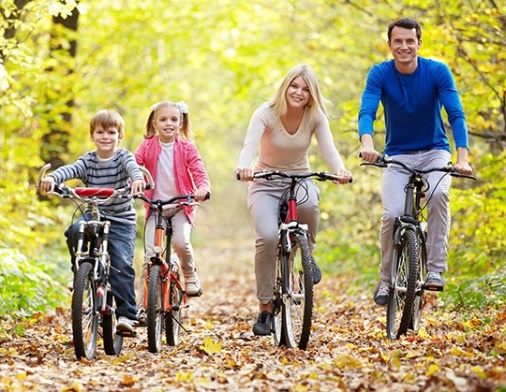 3. В летнее время – загорать, плавать, устраивать шумные, подвижные игры на улице.4. Устраивать совместные семейные чтения о здоровом образе жизни. (Например, стихотворение А. Барто «Девочка чумазая» вызывет желание умываться и мыть руки с мылом, произведение С. Михалкова «Про девочку, которая плохо кушала»поможет побороть плохой аппетит, стихотворение С. Михалкова «Про мимозу» расскажет о необходимости закаливания и т. п.)Спасибо за внимание!